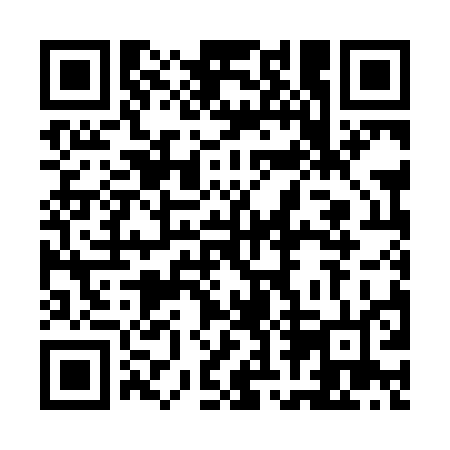 Prayer times for Moorefield Store, Virginia, USAMon 1 Jul 2024 - Wed 31 Jul 2024High Latitude Method: Angle Based RulePrayer Calculation Method: Islamic Society of North AmericaAsar Calculation Method: ShafiPrayer times provided by https://www.salahtimes.comDateDayFajrSunriseDhuhrAsrMaghribIsha1Mon4:386:061:255:168:4310:112Tue4:386:071:255:168:4310:113Wed4:396:071:255:168:4310:114Thu4:396:081:255:168:4210:115Fri4:406:081:255:168:4210:106Sat4:416:091:255:168:4210:107Sun4:426:091:265:168:4210:098Mon4:426:101:265:168:4110:099Tue4:436:101:265:178:4110:0810Wed4:446:111:265:178:4110:0811Thu4:456:121:265:178:4010:0712Fri4:466:121:265:178:4010:0613Sat4:476:131:265:178:4010:0614Sun4:476:141:275:178:3910:0515Mon4:486:141:275:178:3910:0416Tue4:496:151:275:178:3810:0417Wed4:506:161:275:178:3810:0318Thu4:516:161:275:178:3710:0219Fri4:526:171:275:178:3610:0120Sat4:536:181:275:178:3610:0021Sun4:546:191:275:178:359:5922Mon4:556:191:275:178:349:5823Tue4:566:201:275:178:349:5724Wed4:576:211:275:168:339:5625Thu4:586:221:275:168:329:5526Fri4:596:221:275:168:319:5427Sat5:016:231:275:168:319:5328Sun5:026:241:275:168:309:5229Mon5:036:251:275:168:299:5130Tue5:046:261:275:158:289:5031Wed5:056:261:275:158:279:48